ТЕХНИКА И ТЕХНОЛОГИЈАЗА 6. РАЗРЕД21. MAJ 2020.Технички цртеж - ,,Трактор”УпутствоИспод текста на другој страни дат је цртеж трактора.Цртеж урадити према котираним мерама.Цртеж сликати и послати на “GOOGLE CLASSROOM”/учионицу.Срећно! 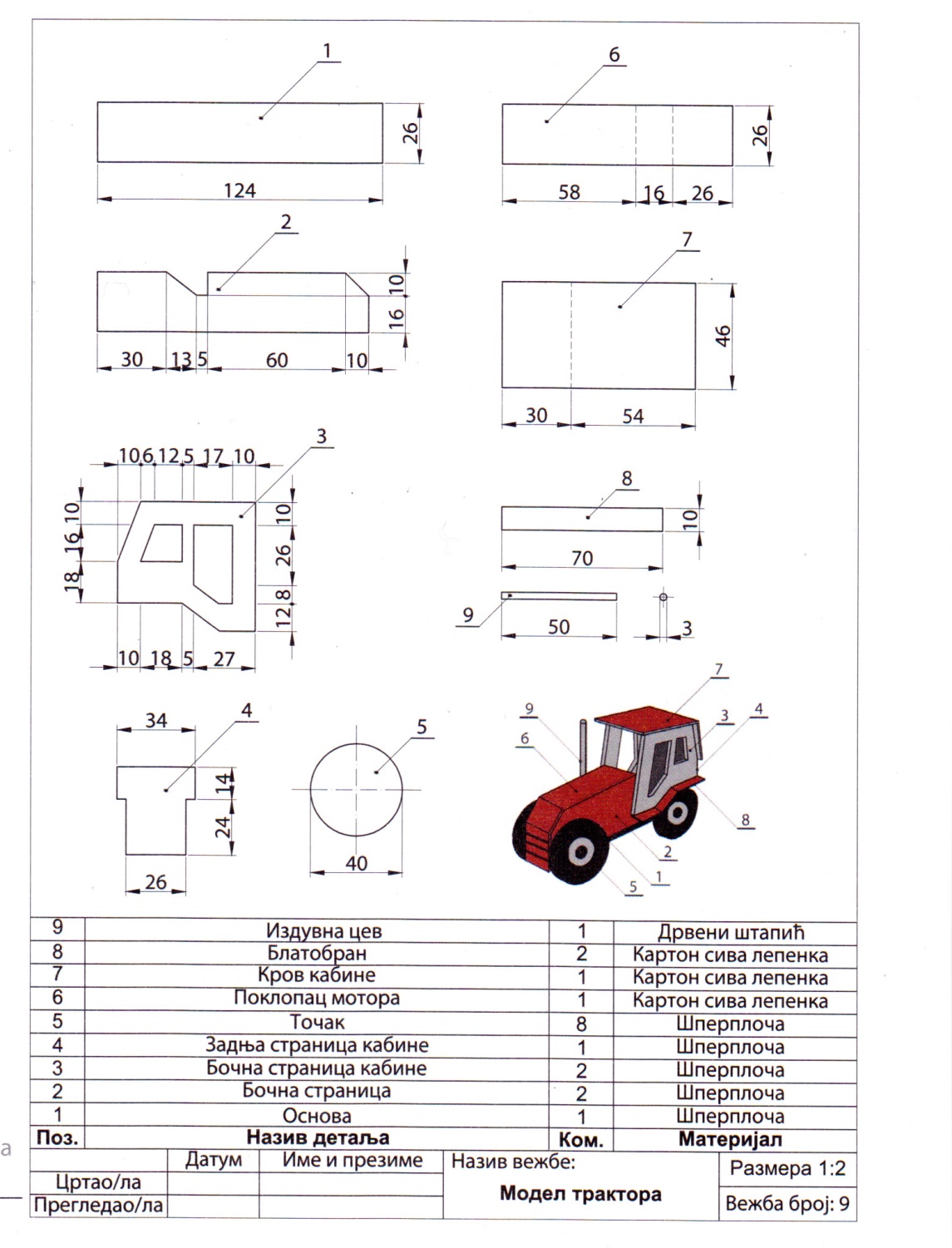 